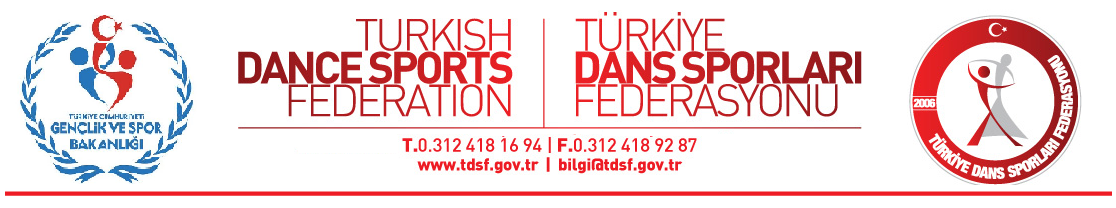 TDSF OLAĞAN GENEL KURUL GÜNDEMİ23-24 EKİM 2016Toplantı için yeterli sayının bulunup bulunmadığının tespiti,Toplantının açılışı,Saygı Duruşu ve İstiklal Marşı OkunmasıGenel Kurul Başkanlık Divanının oluşturulmasıGündemin okunması ve oylanması,Genel Kurul Başkanlık Divanına toplantı tutanaklarını imza yetkisi verilmesiYönetim Kurulunun 01/10/2014-31/12/2014, 01/01/2015-30/04/2015, 01/05/2015-31/12/2015 ve 01/01/2016-30/09/2016 dönemlerine ilişkin faaliyet raporlarının okunması, görüşülmesi ile hesap ve faaliyetlerinden ötürü ibrasıDenetim Kurulunun 01/10/2014-31/12/2014, 01/01/2015-30/04/2015, 01/05/2015-31/12/2015 ve 01/01/2016-30/09/2016 dönemlerine ilişkin denetim raporlarının okunması, görüşülmesi ve ibrasıBaşkan adaylarının konuşmalarıFederasyon Başkanı ile Yönetim, Denetim ve Disiplin Kurulu üyelerinin seçimi01/10/2016-30/09/2017 dönemi ile 01/10/2017-30/09/2018 dönemi bütçe tasarılarının görüşülmesi ve karara bağlanması ile gerektiğinde bütçe harcama kalemleri arasında değişiklik yapılması konusunda yönetim kuruluna yetki verilmesi, Taşınmaz mal alımı-satımı ile uluslararası federasyonlara karşı mali taahhütlerde bulunmak için yönetim kuruluna yetki verilmesi,Türkiye Dans Sporları Federasyonu Ana Statüsünde değişiklik yapılması hususunda yönetim kuruluna yetki verilmesi,Seçim sonuçlarının ilanı ve kapanış.Dilek ve ÖnerilerİLANEN DUYURULUR                                                                       TÜRKİYE DANS SPORLARI FEDERASYONU